Business to Business Company ProfileSection 1. Company InformationName: Wesam Sulaiman QawasmihCompany: Al-Naseem Bros. Co.Address: Hebron  Website: Alnassem.com   City: Hebron,  District: Hebron.About the company:Al-Nassem Brothers Company for Trading and Investment was established in 2000, and based in Hebron, it is considered one of leading and unique companies in Palestine specialized in the field of Steel and iron industry and electric doors, focusing and teaming up with latest technology and techniques in this domain. In the recent years, the company has managed to dominate the  domestic market, and has achieved great success in the (Arab48) market, furthermore, our products has reached the Jordanian market, and is working hard to penetrate further markets beyond that, our approach is utilizing the global expertise with the local talent and expertize to develop our products according to international standard and specifications to achieve perfections.The company has maintained throughout the previous years of the hard work and commitments to develop itself and its products to meet the market's requirements and demand with high satisfaction and unique high quality products. The company near plans is to achieve the international quality certificate “ISO” very soon.In order to enhance the competitiveness, and to meet expanding market needs, as well as to penetrate a new markets and to expand globally, Al-Naseem management is establishing and constructing a state of the art plant/ factory which will include a new production lines that be managed by a high qualified management, engineers and technicians team of more that over 40 person that their slogan is  "Always looking for the optimum."Industry: Metal Industries.major product(s)/ services(s): Doors / windows / stairs/ Rolling shutter doors/ Aluminum doors. End consumer of your products: interior and exterior contractors, households, construction companies Main applications of the product: for buildings, houses, villas Design				Price / quality quality				 Brand name / presentation Technology 				 Range of products Other (specify):What kind of business contact you are seeking: Importer / Distributor / Wholesaler of housing and metal construction materials  Agent / Sales Representative: of housing and metal construction materials Franchising Joint venture partner License Other (specify): Is your company in contact with local companies?		 Yes	     No Do you want to contact some specific companies?		 Yes	     NoTotal Number of employeesFull time: 23	Part time : 3Does your company currently EXPORT? Yes (go to question 9)  		 No (go to question 20)Section 3. Currently Do Not Export Do you intend to export within the next two years? Yes Please list the top three countries to which you expect to export. Jordan, Saudi Arabia & Italyln which of the following areas you will need assistance with your export plans'? (please check all that apply.)  Where to turn for exporting assistance and information  identifying target countries  How to do business in a particular country (laws. customs, business practices, etc.)  Developing a marketing plan, promotional materials, etc. Identifying sales leads  Finding representation in foreign countries Learning the export process (documentation. how to get paid. etc.)  Obtaining export financing or financing assistance Shipping and transportation options  Other methods of market entry (licensing, other joint ventures, etc.)  Other ____________________________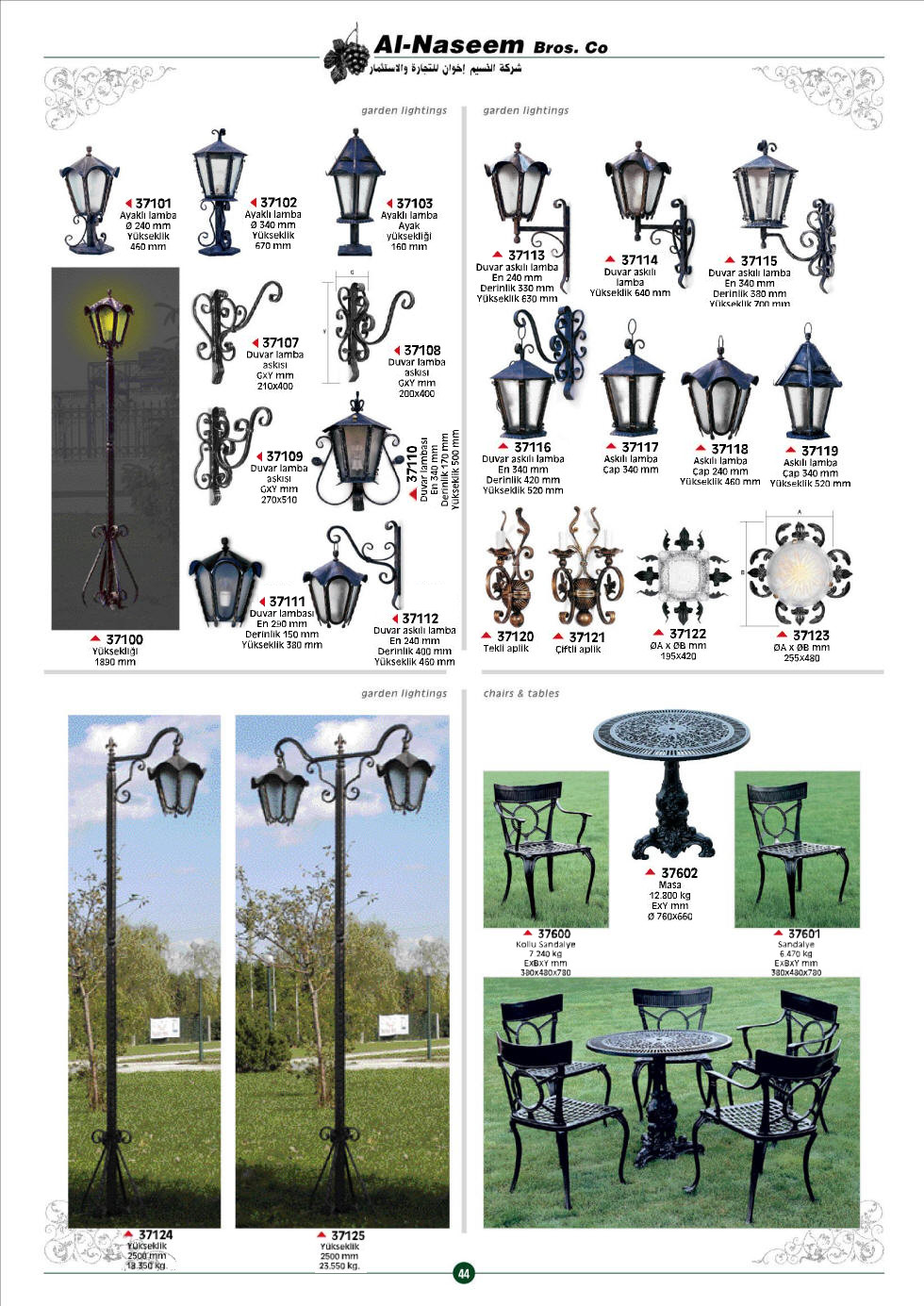 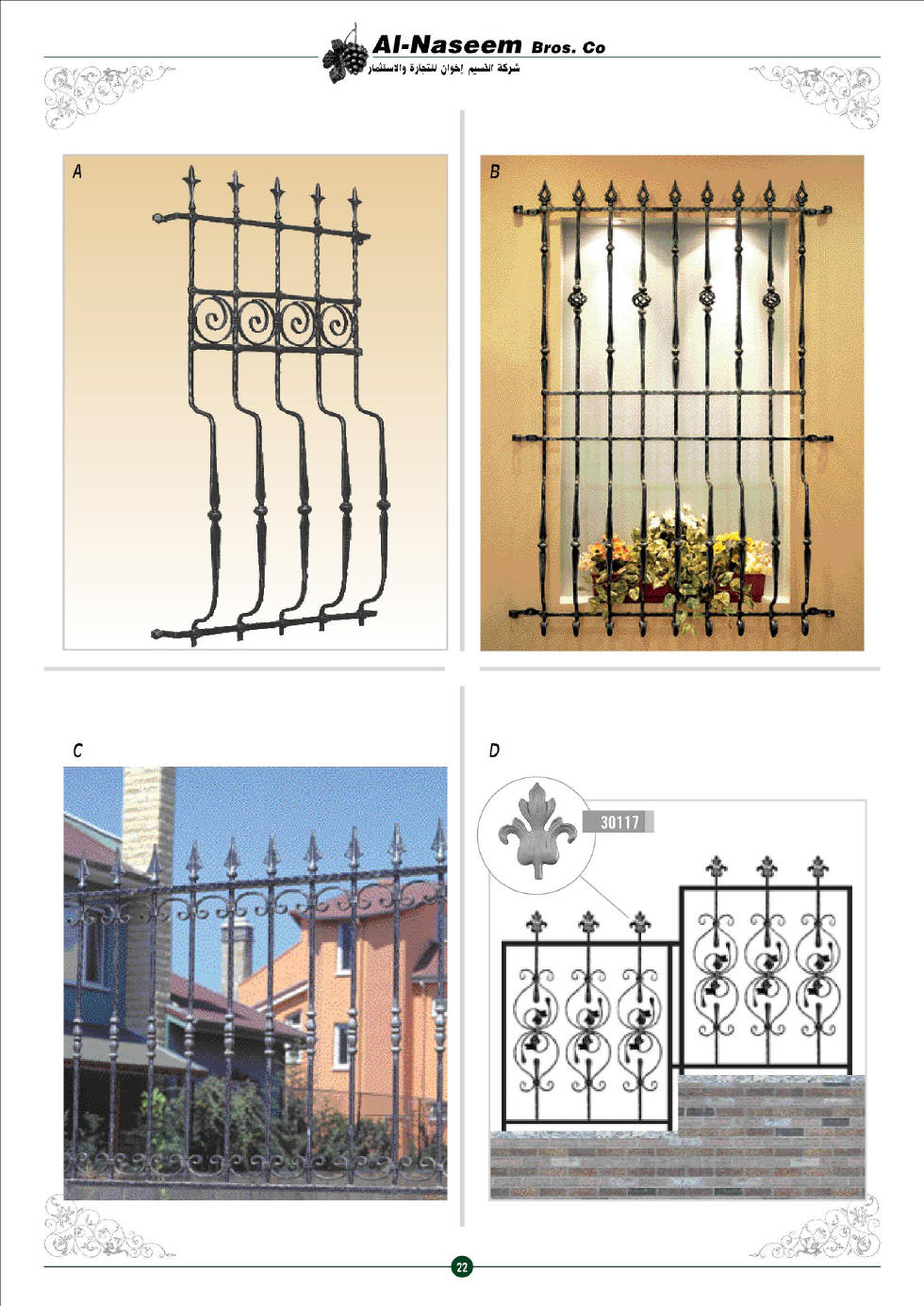 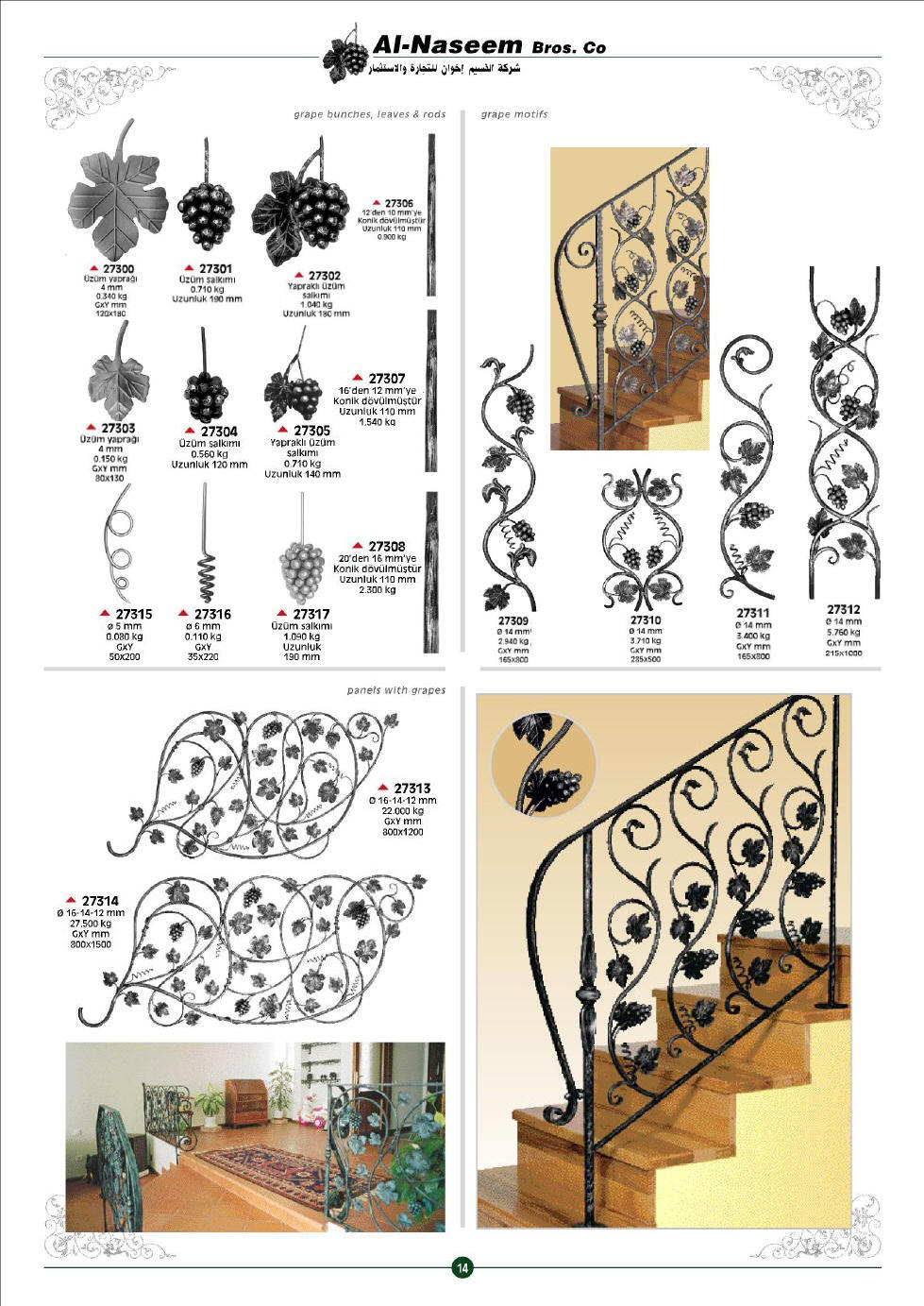 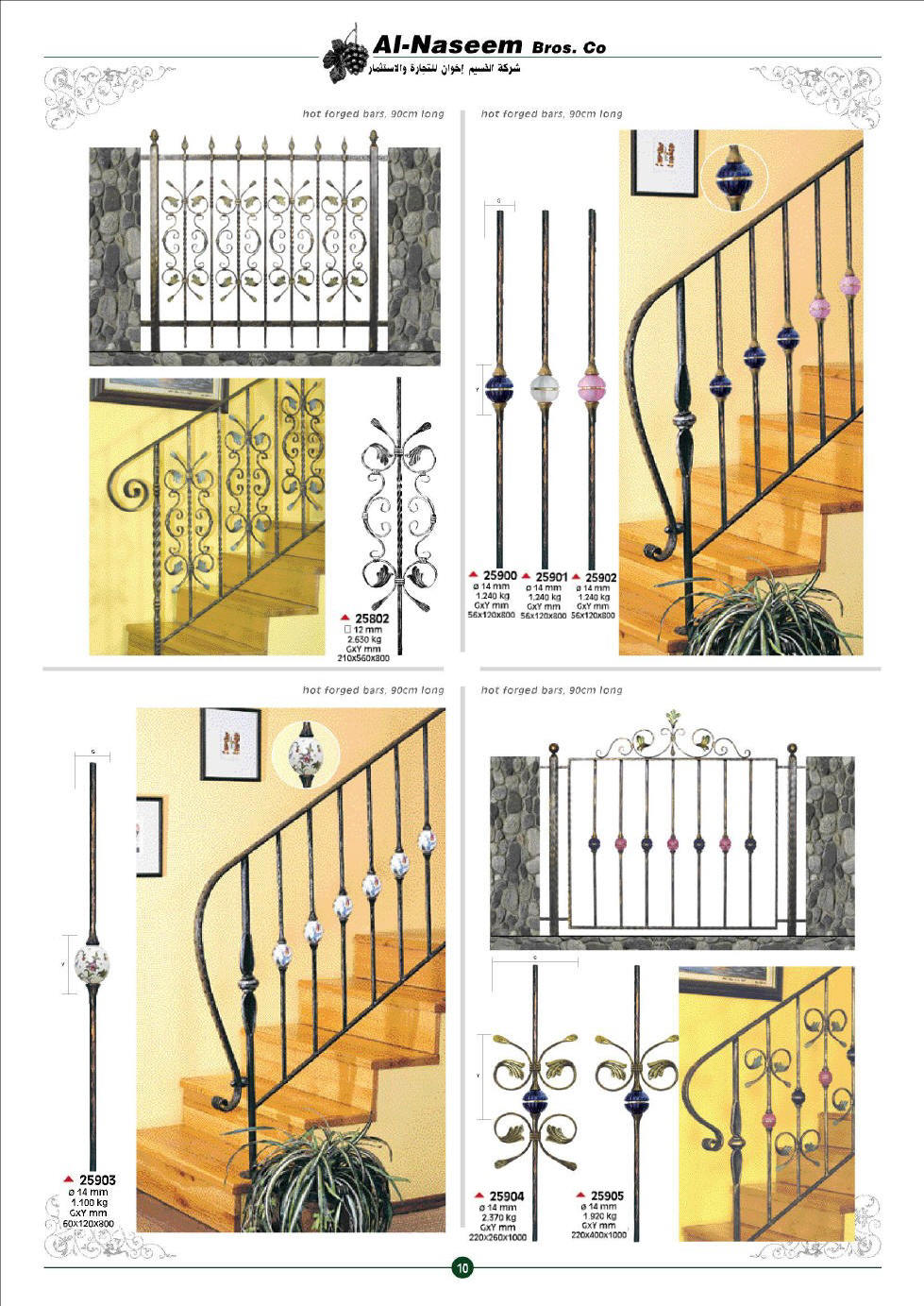 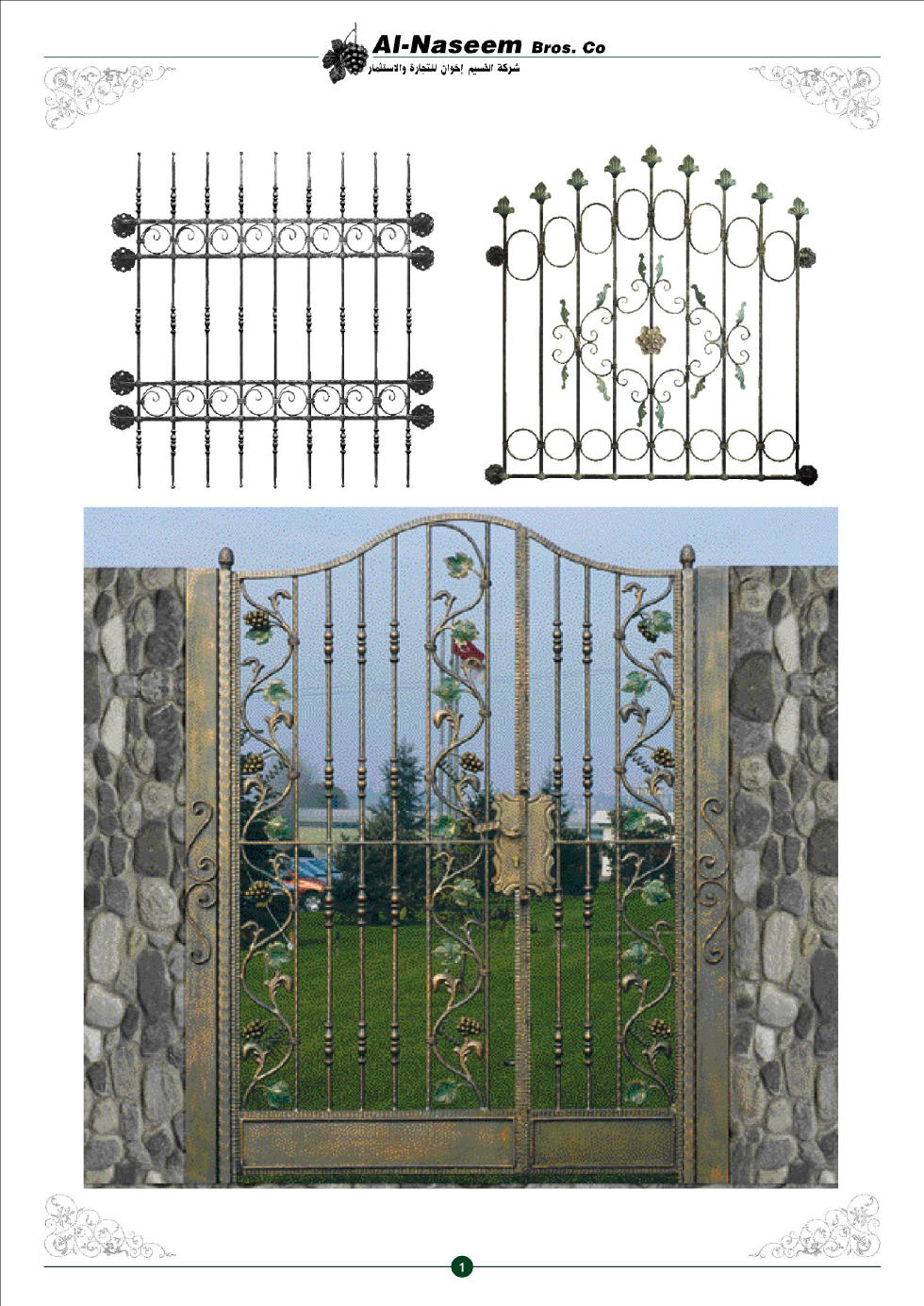 1Metal decoration (Pipes)Pipes cone used in windows2Metal Door: Used is doors & gates shapes decoration  3Roll Shutters accessories: Electronic panels, and iron accessories used for roll shutters4Plastic accessories: Used in the production of the roll shutters and other5Roll doors: Electrical and manual doors for houses, stores, shopes, medical and other…6Decoration pipes7Rosy for Indoor and outdoor Fender / wrought iron railing balustrades, and for fences and windows8Iron/Steel security doors: Used for houses, offices and building in all sizes and is 90% produced manually